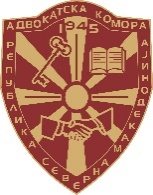 БАРАЊЕЗА УПИС ВО ИМЕНИК НА СТРУЧНИТЕ СОРАБОТНИЦИПРИ АДВОКАТСКАТА КОМОРА НА РЕПУБЛИКА СЕВЕРНА МАКЕДОНИЈАЈас                                                                                               од                                ___ ______,барам да бидам запишан/а во             _______                   сесија, во Именикот на адвокатски стручни соработници при  Адвокатската комора на Република Северна Македонија во канцеларија на адвокат/адвокатско друштво   _________________________________________________ од ________________со  со седиште на ул/бул.______________________________________.Барам да бидам запишан во Именикот на адвокатски стручни соработници  сметано од  ____________________година  Контакт :_________________Во прилог на ова Барање ги доставувам следните документи:ДРЖАВЈАНСТВО – оригинал или копија заверена на нотар од оригинал кој не е постар од 6 месеци, ИЗВОД ОД МАТИЧНА КНИГА НА РОДЕНИ - оригинал или копија заверена на нотар од оригинал кој не е постар од 6 месеци, УВЕРЕНИЕ ДЕКА  НЕМА  ЗАБРАНА НА  ВРШЕЊЕ НА  ПРОФЕСИЈА,  ДЕЈНОСТ  ИЛИ ДОЛЖНОСТ - оригинал или копија заверена на нотар од оригинал кој не е постар од 6 месеци, УВЕРЕНИЕ ЗА ДЕЛОВНА СПОСОБНОСТ, оригинал или копија заверена на нотар од оригинал кој не е постар од 6 месеци, ДОКАЗ ЗА ЗАВРШЕН ПРАВЕН ФАКУЛТЕТ, оригинал или копија заверена на нотар од оригинал УВЕРЕНИЕ ЗА ПОЛОЖЕН ПРАВОСУДЕН ИСПИТ, оригинал или копија заверена на нотар од оригинал ЛЕКАРСКО УВЕРЕНИЕ  ЗА ОПШТА ЗДРАВСТВЕНА СОСТОЈБА, оригинал или копија заверена на нотар од оригинал кој не е постар од 6 месециПОТВРДА ОД КАЗНЕНА ЕВИДЕНЦИЈА, оригинал или копија заверена на нотар, не постаро од 6 месециПОТВРДА ЗА НЕВРАБОТЕНОСТ, оригинал или копија заверена на нотар од оригинал кој не е постар од 1 месец, или  М1, М2 образец. ДОГОВОР СО АДВОКАТ/АДВОКАТСКО ДРУШТВО, оригиналКРАТКА БИОГРАФИЈА – европски формат на CV2 СЛИКИ, формат за лична картаУплата на сметката на АКРСМ - 6.000 денари-(ж-сметка на АКРСМ-300000001142696-Комерцијална Банка)Документите за прием на адвокатските стручни соработници се поднесуваат најдоцна со последниот ден од месецот пред сесисјата за која се запишуваат, односно:Март –прием на документи најдоцна до 28/29 Февруари,Јуни-прием на документи најдоцна до 31 Мај,Септември-прием на документи најдоцна до 31 Август,Декември-прием на документи најдоцна до 30 НоемвриЈас___________________________________од_______________, со адреса на живеење на  ул.________________________________,се согласувам и давам одобрение на Адвокатската комора на Република Северна Македонија, да ги користи моите лични податоци, за нивна обработка согласно законските и други обврзувачки прописи на Република Северна Македонија.                  Датум                                                                                                          Потпис _______________________                                                                   _________________________